/fli6««««o :jf:Yo gLlt@)&!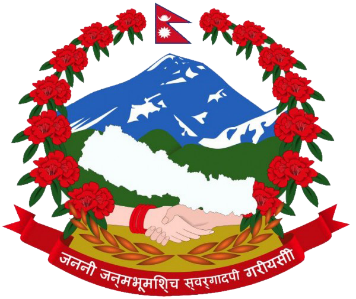 g]]]]kfn ;/sf/:jf:Yo tyf hg;ª\\Vof dGqfno/fdzfxky, sf7df08f}}++}}++/fli6«o :jf:Yo gLlt, @)&! cfd gful/ssf] :jf:Yo / b]zsf] ;du| ljsf; aLr cGof]Gofl>t ;DaGw x'G5 . :jf:Yo If]qdf ePsf k|ultx¿nfO{ ljsf;sf k|d'v ;"rsfÍx¿sf] ¿kdf lnOG5 . ljutsf bzsdf ul/aL / åGåsf afjh'b klg g]kfnn] :jf:Yo If]qdf pNn]vgLo ;kmntf xfl;n u/]sf] 5 .  g]kfnsf] ;+ljwfgn] :jf:YonfO{ hgtfsf] df}lns xssf] ¿kdf :yflkt ul/;s]sf] ;Gbe{df ;ª\j|mfds /f]ux¿ lgoGq0fdf k|fKt pknlAwx¿nfO{ sfod /fVg',gjhft lzz' tyf dft[ d[To'b/nfO{ jfl~5t tx;Dd 36fpg', a9\b} uPsf] g;g]{ /f]usf] k|sf]k lgoGq0f ug'{ / s'g} klg a]nf x'g;Sg] :jf:Yo ;DalGw ljkb\ Joj:yfkg tTsfn ug{', h]i7 gful/s, zf/Ll/s / dfgl;s ckfËtf ePsf, Psn dlxnf, vf; u/L ul/a, ;LdfGts[t / hf]lvddf /x]sf ;d'bfonfO{  u'0f:t/Lo :jf:Yo ;]jf pknAw u/fpg' /fHosf] bfloTj xf] . hgpQ/bfoL Pj+ s'zn Joj:yfkgsf] dfWodaf6 cfjZos ;a} ;|f]t / ;fwgsf] clwstd\ kl/rfng u/L k|fKt ePsf pknlAwx¿sf] /Iff ub}{ :jf:Yo If]qdf  ljBdfg tyf gofF r'gf}tLx¿nfO{ ;xL 9Ën] ;Daf]wg u/]/ gful/ssf] :jf:Yo k|j4{g, ;+/If0f, ;'wf/ / k'g:yf{kg ug{ /fli6«o :jf:Yo gLlt , @)$* nfO{ k"0f{ ?kn] cBfjlws ub}{ /fli6«o :jf:Yo gLlt, @)&! tof/ u/L nfu" ul/Psf] 5 . g]kfndf sl/j #)) jif{ k"j{ l;+xb/jf/ j}Bvfgf / ;g\ !($& df jL/ c:ktfnsf] :yfkgf eO{ cfo'j]{lbs tyf cfw'lgs lrlsT;f k4lt dfkm{t ;Lldt JolQmsf] kx'+rdf :jf:Yo ;]jfx¿ pknAw eP tfklg cfd gful/sx¿ wfdL emfFj|mL, emf/km's], u'efh' cflbsf] ;xf/fdf aFfRg' kg]{ jfWotf lyof] . lj=;+= @)!# b]lv d'n'sdf ljsf;sf cfjlws of]hgfx¿ th"{df u/L sfof{Gjog ug]{ k|lqmof z'? ePkl5 :jf:Yo If]qdf klg of]hgfa4 ¿kdf ljsf;sf] j|md z'? eof] . o;}qmddf lj=;+= @)#@  ;fndf !% jif]{ klxnf] bL3{sfnLg :jf:Yo of]hgf / lj=;+= @)%$ df @) jif]{ bf];|f bL3{sfnLg :jf:Yo of]hgf nfu" ul/of] .  ljkm/ pGd"ng, cf}nf] lgoGq0f, Ifo/f]u lgoGq0f, kf]lnof] pGd"ng, xfQLkfOn] /f]u lgjf/0f, s'i7/f]u lgjf/0f,  nufot afnaflnsfnfO{ lgoldt ¿kn] le6fldg …PÚ v'jfpg] h:tf dxTjk"0f{ sfo{j|mddf cfd gful/sx¿sf] ;lqmo tyf pNn]vgLo ;xeflutf /xFb} cfPsf] 5 . lj=;+= @)$% b]lv g]kfndf ;~rflnt dlxnf :jf:Yo :jo+;]ljsf sfo{j|md ;+;f/df g} gd'gf sfo{j|mdsf] ¿kdf lnOG5 . o;} aLrdf cf}nf], s'i7/f]u, Ifo/f]u, lakm/ / kl/jf/ lgof]hg tyf dft[ lzz' sNof0f of]hgfx¿ nfut k|efjsfl/tf / sfof{Gjog ;xhtfsf b[li6sf]0fn] PsLs[t ub}{ nUg] gLlt ckgfO{ lj=;+= @)$& ;Dddf oL ;a} ;]jfx¿nfO{ PsLs/0f ul/of] . /fli6«o :jf:Yo gLlt, @)$* n] :jf:Yo If]qdf lghL nufgLnfO{ klg k|j4{g u/]kl5 d'n'sdf lrlsT;f lj1fg cWoog ;+:yfg nufot lghL :jf:Yo ;+:yfx¿ Jofks ¿kdf  vf]lnP . :jf:Yo If]qdf lghL If]qsf] ;xeflutf d'Vo ¿kn] pkrf/fTds ;]jf / cf}ifwL pks/0f pTkfbgsf] If]qdf  eP tfklg zx/ s]lGb|t 5 . o; aLrdf ;/sf/L, u}/;/sf/L / bft[ lgsfosf] nufgLnfO{ k|efjsf/L ?kdf sfof{Gjog u/fpg g]kfn :jf:Yo If]q sfo{j|md–! -@)^)—@)^%_ / g]kfn :jf:Yo If]q sfo{j|md–@ -@)^^—@)&!_ th"{df u/L sfof{Gjogdf NofOPsf] 5 . ljut ;f7L jif{sf] ;Ël7t k|of;n] :jf:Yo If]qdf pNn]vgLo pknlAwx¿ xfFl;n ePsf 5g\ . k|fylds :jf:Yo ;]jf pknJw u/fpg] :jf:Yo ;+:yfx¿sf] ;~hfn ;Dk"0f{ gful/sx¿;Dd k'u]sf] 5 . zx/ s]lGb|t / pkrf/fTds ;]jfdf dfq ;+nUg b]lvP klg :jf:Yodf lghL If]qsf] ;xeflutf a9]sf] 5 . k|foM ;a} :t/sf]  :jf:Yo ;]jfsf nflu cfjZos dfgj ;+;fwgsf] pTkfbg d'n's leq} x'g yfn]sf] 5 . pRr / dWod :t/sf] cfjZos hgzlQm pTkfbg ug{ /fi6« ;Ifd x'b} uPsf] cj:yf 5 . xfn sl/a rf/ bh{g cf}ifwL pTkfbg ug]{ sDkgLx¿n] d'n'snfO{ cfjZos kg]{ cf}ifwLsf] $) k|ltzt dfu cfk"lt{ ug{;Sg] ;Ifdtf ljsf; u/]sf 5g\ . o;}u/L, ;j{;'ne ¿kdf ;]jfx¿ pknAw geP klg ;/sf/L / u}/ ;/sf/L If]qdf u/L cfFvf, SofG;/, d'6', lduf}n{ f, :gfo', xf8hf]gL{ / Knfl:6s ;h{/L ;DaGwL ljlzi6 pkrf/ ug]{ s]xL ;+:yfx¿ :yflkt ePsf 5g\ . /f]u lgbfg s]Gb| tyf k|of]uzfnf ;'b[9 tyf la:tf/ ePsf 5g\ .  ljut bzsx?df d'n'ssf] d'Vo ;d:ofsf] ¿kdf /xL cfPsf cf}nf], Ifo/f]u, emf8fkvfnf, Zjf;k|Zjf;, 6fOkmfO8, bfb'/f, nx/] vf]sL, Eofu't], wg'if6Íf/, xfQLkfOn], sfnfhf/, 6«sf]df, PrcfOeL h:tf ;+j|mfds /f]ux¿ lgoGq0fdf 5g\ / /f]u ef/ 36\bf] j|mddf 5 . g]kfnaf6 ljkm/ pGd"ng / kf]lnof] z"Go cj:yfdf cfO;s]sf] 5 . s'i7/f]u lgjf/0fsf] cj:yfdf /x]sf] 5 . dft[ tyf lzz' wg'i6Íf/ lgjf/0f eO;s]sf] / 6«sf]df lgjf/0f x'g] cj:yfdf 5 . xfQLkfOn] /f]u lgjf/0fsf] cleofg ;~rfng eO/x]sf] 5 .   :jf:Yosf nflu dfgj ;+;fwg pTkfbg, :jf:Yo ;]jf, cfk"lt{ ul/g] cf}ifwL / ;Dkfbg ul/g] cg';Gwfgsf] u'0f:t/Lotf ;'lglZrttfsf nflu lgodg ug]{ ljleGg lgsfox¿ -d]l8sn sfplG;n, gl;{ª sfplG;n, kmfd]{;L sfplG;n, :jf:Yo Aoj;foL kl/ifb, cfo'j]{b lrlsT;f kl/ifb\, /fli6«o :jf:Yo cg';Gwfg kl/ifb\_ :yfkgf eO{ sfo{/t /x]sf] cj:yf 5 .  :jf:Yo ;DaGwL cGt/f{li6«o ;ª\3÷;+:yf / bft[ lgsfo Pj+ /fi6«x¿;Fusf] ;xsfo{ / ;fem]bf/L ljsf; ePsf] 5 . :jf:Yo ;DaGwL hgr]tgfdf clej[l4 ePsf] 5 . lzIff, ;~rf/, oftfoft, s[lif tyf vfBGg cfk"lt{df ePsf] ;fk]lIft ljsf;n] :jf:Yo ljsf;df ;3fp k'¥ofPsf] 5 . oL ;a}sf] kl/0ffd:j¿k :jfYo If]qdf pNn]vgLo k|ult ePsf] tYo lgDg ;"rsfÍx¿n] k'li6 ub{5g\ M :jf:Yo If]qn] sltko pNn]vgLo ;kmntf xfl;n ul/;s]sf] / d'n's ;sf/fTds af6f]df cu|;/ eO/x]sf] eP tfklg ;Daf]wg ul/g' kg]{ ;d:ofx¿ / r'gf}tLx¿ cem} y'k|} 5g\ . s]xL k|d'v ;d:of / r'gf}tLx¿  lgDgfg';f/ 5g\ M k|d'v ;d:ofM ;+ljwfgsf] efjgf cg';f/ ;a} If]q, tx, tKsf, ju{ tyf ;d'bfosf gful/ssf nflu :jf:Yo ;]jfdf ;j{;'ne kx'Fr k'¥ofpg ;lsPsf] 5}g .   /fHosf] lg/Gt/ k|of; /xFbf/xFb} % aif{d'lgsf sl/j cfwf afnjflnsf / k|hgg pd]/sf dlxnfx¿df Go"g kf]if0f JofKt 5  eg] zx/L If]qdf df]6f]kg a9\bf] cj:yfdf 5 .   hnjfo' kl/jt{g, a9\bf] vfB c;'/Iff tyf k|fs[lts ljkb\n] ;[hgf x'g] dfgjLo :jf:Yo ;d:of a9\bf] 5 .  SofG;/, pRr/Qmrfk nufot d'6'sf /f]ux¿, dw'd]x, lduf}n{ f, sn]hf] / kmf]S;f]sf /f]ux¿sf ;fy} dfgl;s /f]u, bGt /f]u h:tf g;g]{ k|s[ltsf /f]ux¿sf] k|sf]k a9\bf] 5 . To;}u/L, ;8s b'3{6gf / rf]6k6saf6 x'g] d[To'sf] ;+Vof lbg k|ltlbg a9\bf] 5 . zx/L If]qdf k|fylds :jf:Yo ;]jf sfo{j|md, h]i7 gful/ssf] :jf:Yo, dfgl;s :jf:Yo ,j+zfg'ut tyf hGdhft /f]ux¿sf] ;Daf]wg, jftfj/0fLo :jf:Yo, Joj;fohGo :jf:Yo, o'jf, lszf]/lszf/L]x¿sf] of}g tyf k|hgg\ :jf:Yo, ljBfno hfg] pd]/sf afnaflnsfx?sf :jf:Yo k|j4{g cflbdf /fHon] kof{Kt k|fyldstf lbg ;s]sf] 5}g . u'0f:t/Lo cf}ifwLdf hgtfsf] kxF'r, cf}ifwLsf] ;d'lrt k|of]u, cTofjZos cf}ifwL / pks/0fsf] /fli6«o pTkfbg / ljt/0f k|efjsf/L / hgd'vL agfpg ;lsPsf] 5}g .   ljBdfg k|of]uzfnf ;]jf /  cf}ifwL pks/0f cflbsf] dfkb08 cg';f/sf] u'0f:t/o'Qm cfk"lt{ x'g ;s]sf] 5}g . /fli6«o cfjZostf cg';f/ ;fdflhs pQ/bfloTj jxg ug]{, pko'Qm ;Lk / bIftf ePsf ljleGg tx / k|sf/sf :jf:Yo hgzlQmsf] ;Gt'lnt pTkfbg, hgzlQmsf] ljb]z knfog, :jf:YosdL{ / sd{rf/Lx¿sf] ;¿jf, :jf:Yo ;+:yfdf :jf:YosdL{x¿sf] lg/Gt/ pkl:ylt, :jf:YosdL{x¿sf] ;'/Iff cflbdf b]lvPsf hl6ntfx¿nfO{ of]hgfa4 ?kdf ;Daf]wg ug{ ;lsPsf] 5}g . :jf:Yodf lghL If]qsf] nufgLnfO{ cfd gful/ssf] lxtdf k|efjsf/L agfpg / pko'Qm 7fpFdf nufgL j[l4 ug{ ;lsPsf] 5}g .   :jf:Yo;Fu ;DjlGwt P]g lgod adf]lhd ul/g] lgodgnfO{ k|efjsf/L t'Nofpg ;lsPsf] 5}g .  :jf:Yo If]qsf hgzlQm pTkfbg ug]{ ;+:yf / pkof]u ug]{ ;+:yf aLr kof{Kt ;df~h:o x'g ;s]sf] 5}g . k|d'v r'gf}tLx?M :jf:Yo ;]jfnfO{ Uf'0f:t/Lo / k|efjsf/L 9Ën] k|jfx ug{ cfjZos bf]xf]/f] k|]if0f k|0ffnLsf] pko'Qm sfo{Gjog ug'{ kg]{  .  clt ;+j|mfds /f]u -h:t} a8{km\n'_ jf gofF b]vfkg{;Sg] /f]ux¿sf] tTsfn Joj:yfkg, ;do– ;dodf b]vf kg]{ dxfdf/Lsf] Joj:yfkg / e"'sDk nufot k|fs[lts k|sf]kaf6 x'g] ;+efljt dfgjLo Iflt Go"gLs/0fsf nflu k"j{ tof/L tyf c:ktfn / :jf:Yo ;+:yfsf k|jnLs/0f Retrofitting_ ug{' kg]{ .  gjhft lzz', afn tyf dft[ d[To'b/ 36fpg, emf8fkvfnf, Zjf;k|Zjf; ;DaGwL /f]u, cf}nf], sfnfhf/, OG;]kmnfO{l6;, xfQLkfO{n] /f]u, 8]ËL, Ifo/f]u, s'i7/f]u, PrcfOeL tyf vf]kåf/f /f]syfd ug{ ;lsg] ;ª\j|mfds /f]ux¿sf] lgoGq0f ug]{ sfo{nfO{  yk k|efjsf/L agfpg' kg]{ .    l5d]sL /fi6«;u+sf] v'nf ;Ldfgfsf] sf/0f kz'hGo / dfgjhGo /f]usf] km}nfj6 lgoGq0f ug]{ sfo{ sl7g b]lvPsf] 5 . :yfgLo :t/;Ddsf :jf:Yo ;+:yfx¿nfO{ ;Ifd agfpFb} pko'Qm ;fdflhs :jf:Yo aLdf k|0ffnL :yfkgf u/L ;a} gful/snfO{ ;dfg ¿kdf :jf:Yo ;]jf, lzIff / ;"rgf pknAw x'g] cj;/ l;h{gf u/fpg' kg]{  .    hg;ª\Vofsf] j[l4sf] cg'kftdf :jf:Yo If]qdf /fHosf] nufgL a9fpg' kg]{ cfjZostf 5 . :jf:Yo If]qsf ;"rsx¿df /x]sf] If]qut c;Gt'ngnfO{  tTsfn ;Djf]wg ug'{ kg]{  . :jf:Yo ;DaGwL P]g, lgod, gLlt, /0fgLlt / sfo{of]hgfsf] ;d'lrt / PsLs[t ¿kdf ;'b[9  9ª\un] sfof{Gjog u/fpg' kg]{ cj:yf 5 . To;}u/L :jf:Yo ;DaGwL cGt/f{li6«o k|lta4tf, ;lGw, ;Demf}tfsf] kIf /fi6« ePsfn] g]kfnsf] ;xeflutfnfO{ lg/Gt/tf lbO{ ;kmn sfof{Gjog ug'{ kg]{ . ckfËtf ;DaGwL cGt/f{li6«o dxf;lGwsf] kIf /fi6« ePsf]n] cfFvf gb]Vg], b[li6 sdhf]/, sfg g;'Gg] nufot dfgl;s tyf zf/Ll/s ckfËtf ePsf JolQmx¿nfO{ cfjZos ;Dk"0f{ :jf:Yo ;]jfdf /fHosf] nufgL j[l4 ug{'kg]{ cj:yf 5 . :jf:Yo ;]jfsf nflu :yfgLo ;/sf/nfO{ clwsf/ ;DkGg / hgpQ/bfoL agfpg'sf ;fy} :yfgLo / u|fdL0f txsf :jf:Yo sfo{j|mdx¿df yk hg;xeflutf h'6fpg' kg]{ .     dfly plNnlvt ;d:of tyf r'gf}tLsf] Joj:yfkg u/L u'0f:t/Lo :jf:Yo ;]jfdf gful/ssf] clwsf/ ;'lglZrt ug{ ljBdfg :jf:Yo gLlt, @)$* ckof{Kt /x]sf]n] gof+ /fli6«o :jf:Yo gLlt hf/L ug{ cfjZos b]lvPsf] 5 . o; gLlt tof/ ubf{ o;sf s]xL df}lns lgb]{zs l;4fGt k|ltkfbg ul/ ;f]xL cfwf/df gLlt tyf /0fgLlt k|:tfj ul/Psf 5g\ . k|:t't lgb]{zs l;4fGtsf cfwf/df /fli6«o :jf:Yo gLlt, @)&! sf] sfof{Gjog ul/g]5 . gful/sx¿n] df}lns clwsf/sf] ?kdf u'0f:t/Lo :jf:Yo ;jf k|fKt ug] { Joj:yf ;'lglZrt ul/g] 5 .   gful/sn] k|fKt ug]{ :jf:Yo ;]jf ;DaGwL ;"rgfsf] xssf] ;'lglZrttf ul/g]5 .  /fHoåf/f k|bfg ul/g] :jf:Yo ;]jfdf ul/a, ;LdfGts[t / hf]lvddf /x]sf ;d'bfosf] kxF'r ;'lglZrt ug{ ;dtfd"ns / ;fdflhs Gofosf] cfwf/df sfo{j|md th'{df u/L sfof{Gjog ul/g]5 .  :jf:Yo ;]jfsf x/]s tx / k|sf/df gful/sx¿sf] ;xeflutf ul/g]5 .  gful/ssf] :jf:Yo k|j4{g, ;+/If0f, ;'wf/ / k'g:yf{kg ;DaGwL gLlt tyf sfo{j|mdx¿ /fHosf cGo gLltx¿df klg ;dfj]z u/fpb} nlug]5 .  gful/sn] ;j{;'ne 9Ën] u'0f:t/Lo :jf:Yo ;]jf plrt d'Nodf k|fKt ug]{ u/L lghL If]qsf] ;xeflutf u/fOg]5 . cfGtl/s tyf afx\o lgsfox¿af6 k|fKt ;fwg >f]tnfO{ of] gLlt / o; cGtu{t ag]sf sfo{j|mdx¿nfO{ k|efjsf/L ¿kdf sfof{Gjog ug{] u/L kl/rfng ul/g]5 .  ;/sf/L jf cnu ;+/rgfsf] dfWodaf6 ;/sf/L tyf u}/;/sf/L If]qaf6 pknAw u/fOg] ;Dk"0f{ :jf:Yo ;]jfx¿sf] lgodg ul/g]5 .  :jf:Yo ;]jf k|jfxnfO{ hjfkmb]xLk"0f{ agfOg]5 .  pk/f]Qm lgb]{zs l;4fGtnfO{ ;fy{s ?kdf sfo{Gjog ug{ o; gLltsf] cfaZostf ePsf] xf] .  !=  df}lns xssf ?kdf /x]sf] u'0f:t/Lo :jf:Yo ;]jf ;a} gful/sx¿sf] ;xh kx'Frdf k'Ug] u/L (Universal Health Coverage) k|efjsf/L ?kdf pknJw u/fpg] Pj+ cfwf/e"t :jf:Yo ;]jf lgz'Ns ?kdf pknAw u/fpg] . @=  :jf:Yo ;]jfx¿ ;j{;'ne Pj+ k|efjsf/L ?kdf k|jfx ug{ cfjZos bIf hgzlQmsf] of]hgf pTkfbg, k|flKt, ljsf; tyf pkof]u ug]{ . !@=  u'0f:t/Lo :jf:Yo ;]jf k|jfx ug{ cfjZos gLltut, ;+:yfut / Joj:yfksLo dfWodåf/f :jf:Yo If]qdf ;'zf;g sfod ug]{ . !#=  :jf:Yo If]qsf] Jojl:yt tyf u'0f:t/Lo ljsf;sf nflu ;fj{hlgs tyf lghL If]qsf] ;xsfo{nfO{ k|j4{g ug]{ . !$= u'0f:t/Lo Pj+ ;j{;'ne :jf:Yo ;]jfsf] ;'lglZrttf ug{ / pkrf/ vr{df gful/snfO{ ljQLo ;'/Iff k|bfg ug{ /fHoaf6 :jf:Yo If]qdf nufgL a9fpFb} n}hfg] / lghL Pj+ u}/ ;/sf/L If]qaf6 k|fKt ljQLo ;|f]tx¿sf] k|efjsf/L pkof]u Pj+ Joj:yfkg ug]{ .   !=*  cfjZos yk vf]k ;]jf ;lxt ;ª\j|mfds /f]ux¿sf] Joj:yfkgsf] xfnsf] cj:yfnfO{ cfjlws sfo{of]hgf cGtu{t ;dofg's"n kl/dfh{g / sfo{fGjog ub}{ nlug]5 . g;g]{ /f]u /f]syfd tyf lgoGq0f, b'3{6gf tyf rf]6k6s /f]syfd tyf pkrf/ / dfgl;s :jf:Yo ;DaGwL gLltsf cfwf/df To;;Fu ;DalGwt ;]jfx¿nfO{ k|efjsf/L 9Ën] nfu" ul/g]5 .   !=(   6]lnd]l8l;g -Ox]Ny_ sf] dfWodaf6 b]ze/ :jf:Yo ;]jf ;'ne ?kdf pknAw u/fpFb} nlug]5 . !=!) hg;ª\VofnfO{ dWogh/ u/L k|To]s uflj;df Ps lrlsT;s / g;{;lxt cGo :jf:Yo k|fljlws / k|To]s jf8{df Ps g;{ ld8jfOkmsf] Joj:yf ul/g]5 . :jf:Yo ;]jfsf] u'0f:t/ cg'udg ug{ / k|jw{gfTds :jf:Yo ;]jf k|jfxnfO{ :yfgLo:t/df Jofks u/fpb}+ n}hfg k|To]s lgjf{rg If]qdf cfjZos ;+Vofdf hg:jf:Yo k|j4{g Pj+ lg/LIf0f clws[t kl/rfng ul/g]5 .  !=!! uflj;:t/sf] :jf:Yo ;+:yfdf k|of]uzfnf / PS;–/] ;]jf j|mdzM lj:tf/ ul/g]5 .  !=!@  /Qm;~rf/ ;]jfx¿nfO{ ;/sf/L If]qaf6 lgodg u/L u}/;/sf/L If]q;Fusf] ;dGjodf Jojl:yt ul/g5 . !=!#  d'n'ssf ;a} If]qsf afl;Gbfn] ;xhtfsf ;fy ;]jf kfpg ;Sg] u/L ljlzi6 ;]jf / cltljlzi6 ;]jf k|bfos ;+:yfx¿sf] j|mdzM :yfkgf / lj:tf/ ul/g]5 . dfkb08sf] cfwf/df ;3g pkrf/ ;lxtsf] ljz]if1 ;]jf lhNnf c:ktfn tx;Dd j|mdzM lj:tf/ ub}{ nlug]5 . pkrf/ ;]jfnfO{ Jojl:yt agfpg ;d'bfosf :jf:Yo ;+:yfb]lv clt ljlzi6 ;]jf k|bfos ;+:yfx¿;Dd k|efjsf/L bf]xf]/f] ;Dk|]if0f k|0ffnLsf] Joj:yf ul/g]5 .  !=!$ c:ktfnx¿n] cfkm\g} :jfldTjsf] kmfd]{;Ldfk{mt kmfd]{;L ;]jf lbg] / cf}ifwL ljt/0fdf of]Uotf k|fKt kmfd]{;L hgzlQmdfkm{t lj/fdLx¿nfO{ cf}ifwL ljt/0f ug]{ Aoj:yf ldnfOg]5 . !=!%  dft[ d[To'b/, gjhft lzz' d[To'b/, kfFr jif{d'lgsf aRrfx¿sf] d[To' b/, cf};t cfo' h:tf :jf:Yo / ljsf;sf dxTjk"0f{ ;"rsfÍx¿df cfwfl/t k|ultsf nIox¿ ls6fg u/L cfjlws :jf:Yo If]qsf sfo{j|md sfo{of]hgfx¿ tof/ u/L nfu"  ul/g]5 . :jf:Yo ;+:yfx?af6 x'g] k|ltj]bg Joj:yfnfO{ a9L j}1flgs, ;dofg'sn, lj:j;gLo / lgoldt agfOg]5 .  !=!^ :jf:Yo ;]jfsf nflu :yfgLo ;/sf/nfO{ clwsf/ ;DkGg / hgpQ/bfoL agfpFb} :yfgLo lgsfox¿sf] k|fljlws Ifdtf clej[l4 u/]/ k|fylds :jf:Yo ;]jfnfO{ j|mdz ljs]Gb|Ls/0f ub}{ nlug5 .  !=!& b]ze/ Pp6} ;+s]t gDj/df ;Dks{ /fvL PDj'n]G; ;]jf pknJw x'g] Joj:yf ul/g]5 . PDj'n]G; ;]jfdf cTofjZos cf}ifwL, clS;hg / bIf :jf:YosdL{;lxtsf] ;]jf pknJw u/fpg] Joj:yf ;'lglZrt ul/g]5 . ;ª\s6df k/]sfnfO{ tTsfn p4f/ u/L :jf:Yof]krf/ ;]jf pknJw u/fpg lglZrt cfwf/ agfO{ xjfO{ PDj'n]G; ;]jf;d]t ;~rfngdf NofOg]5 . !=!* k|d'v nf]sdfu{x¿df a9Ldf Ps 306fsf] b"/Ldf 3fOt]x¿sf] k|f/lDes pkrf/ ug]{ bIftf xfl;n u/]sf :jf:YosdL{ / cfjZos cf}ifwL pks/0f;lxtsf] :jf:Yo ;+:yfx¿sf] ;~hfn  lgdf{0f u/L 3fOt]x¿sf] zL3| pkrf/sf] Aoj:yf ldnfOg]5 . !=!( ef}uf]lns / hg;ª\Vofsf] cg'kftsf cfwf/df dfkb08 agfO{ a9Ldf #) ldg]6sf] b"/Ldf sDtLdf Ps ufpF Ps :jf:Yo ;+:yf :yfkgf ul/g]5 . k|To]s @) xhf/ hg;ª\Vofdf Ps k|fylds :jf:Yo s]Gb| / k|To]s Ps nfv hg;ª\Vofsf] nflu sDtLdf @% z}ofsf] Ps c:ktfnsf] :yfkgf ug{ cfjlws of]hgfx¿df j|mfo{j|mdsf] ¿kdf ;dfj]z ub}{ nlug]5  . To;}u/L k|To]s cf}Bf]lus If]qdf Ps k|fylds :jf:Yo s]Gb|sf] :yfkgf ul/g]5 .   !=@) dfgl;s :jf:Yo ;]jfnfO{ ;d'bfo :t/b]lv ljlzi6 :jf:Yo ;]jf lbg] c:ktfnx¿;Dd pknJw u/fpg] u/L cfjlws of]hgfdf ;dfj]z u/L sfof{Gjog ub}{ nlug]5 .   !=@! kl/jf/ of]hgf nufot of}g tyf k|hgg\ :jf:YonfO{ PsLs[t ;]jfsf] ¿kdf sfof{Gjog ul/g]5 . o'jf tyf lszf]/ lszf]/L d}qL :jf:Yo ;]jfsf] cjwf/0ffnfO{ ;Dk"0f{ :jf:Yo ;]jfk|bfos ;+:yfx¿df ;dfj]z u/fOg]5 . k|hgg\ :jf:Yo ;DaGwL sfg"g NofOg]5 . !=@@ afn :jf:Yo k|a4{g ug]{ PsLs[t afn/f]u Joj:yfkg sfo{j|mdnfO{ ;dofg's"n ;'b[9 t'NofO{ lg/Gt/ sfof{Gjog ul/g]5 .  !=@# d'v :jf:Yo, cfFvf tyf sfgsf] :jf:Yo ;]jfnfO{ b]ze/ k|jflxt ug{] sfo{ tbf?stfsf ;fy sfof{Gjog ul/g]5 . !=@$  bGt tyf gfs, sfg, 3fF6L nufot lrlsT;fsf ljleGg ljifox¿df /fli6«o:t/sf] k|]if0f c:ktfnx¿sf] :yfkgf ul/g]5 . !=@% /fli6«o hg:jf:Yo k|of]uzfnf / /fli6«o cf}ifwL k|of]uzfnfsf] Ifdtf clej[l4 u/L cGt/f{li6«o:t/sf] ;Gbe{ k|of]uzfnfsf]  ¿kdf ljsf; ul/g5 .  !=@^  ;"tL{ lgoGq0f ;DaGwL ;GwL nufotsf /fHo kIf eP/ u/]sf cGt/f{li6«o ;GwL, ;Demf}tf / k|lta4tfnfO{ tbf?stfsf;fy kfngf ul/g]5 . @ :jf:Yo ;]jfx¿ ;j{;'ne Pj+ k|efjsf/L ?kdf k|jfx ug{ cfjZos bIf hgzlQmsf] of]hgf pTkfbg, k|flKt, ljsf; tyf pkof]u ug]{ ;DaGwdf  lgDg /0fgLltx? -gLlt @ ;+u ;DalGwt_ lnOg]5 .  @=!  b]zleq / aflx/ cfjZos hgzlQmsf] pTkfbg / cfk"lt{ ;DaGwL k|If]k0f ;lxtsf] :jf:Yo If]qsf] dfgj ;+;fwg Joj:yfkg tyf ljsf; u'¿of]hgf th'{df u/L nfu" ul/g]5 . dfgj ;+;fwgdf x'g] vr{nfO{ nufgLsf ¿kdf lnOg]5 . @=@  /fli6«o cfjZostf cg';f/ ;fdflhs pQ/bfloTj jxg ug]{ pko'Qm ;Lk / bIftf ePsf ljleGg tx / k|sf/sf :jf:Yo hgzlQm pTkfbg ug{ Go"gtd PsLs[t /fli6«o kf7\oj|md lgdf{0f u/L nfu" ul/g]5 . lzIf0f ;+:yf / pTkflbt hgzltmsf] u'0f:t/  cg'udg ug{ clwsf/ ;DkGg pRr:t/sf] ;+oGq agfO{ ;/sf/L tyf lghL nufgLdf ;~rflnt z}lIfs ;+:yfx¿nfO{ ;xof]u / lgodg ub}{ nlug]5 . @=#  :jf:Yo hgzlQmnfO{ v6fPsf] 7fpFdf clgjfo{ ¿kn] sfo{/t /xg] jftfj/0f lgdf{0f u/L hgzlQmsf] ;lqmo / c6'6 pkl:ylt ;'lglZrt ul/g]5 . b'u{d If]qdf lg/Gt/ sfd ul//x]sf :jf:YosdL{ / lghdf cfl>t kl/jf/x¿nfO{ ljz]if ;'ljwf / cj;/x¿sf] Joj:yf ul/g]5 . @=$  hg;+Vofsf] cfwf/df ;Lk ld>0f x'g] u/L hgzlQmsf] yk b/jGbL l;h{gf u/L u'0f:t/Lo ;]jfsf] k|Tofe"lt ul/g]5 .  @=% k|lt !) xhf/ hg;+Vofsf nflu Pp6f lrlsT;s;lxt @# hgf :jf:YosdL{ pknJw x'g] Joj:yf qmdzM;'lglZrt ul/g]5 .  b"u{d / lxdfnL If]qsf] nflu ljz]if Joj:yf ul/g]5 . @=^  lrlsT;s nufotsf :jf:YosdL{x¿sf] Ifdtf clej[l4sf nflu pRr lzIff cWoogsf] cj;/, ;]jfsfnLg tflnd, k]zfut cWoog cg';Gwfgdf ;+nUg u/fpg] nufotsf k|f]T;fxgsf] Joj:yf ul/g]5 .  @=&  ;/sf/L cWoog k|lti7fgaf6 k|bfg u/fOg] laz]if1 sf]if{x¿df If]qLo tyf c~rn c:ktfn;d]tsf] ;+nUgtf u/fOg]5 .  @=* :Jff:Yosf nflu dfgj ;+;fwgsf] ;Gbe{df xfn b]vf k/]sf] k|ltef knfog /f]Sg / sfd ug{ cfsif{s jftfj/0f l;h{gf ug{ j[lQ ljsf; Pj+ ljljw lsl;dsf ljQLo tyf u}/ ljQLo k|f]T;fxg lbg] h:tf k|efjsf/L pkfox¿ ckgfO k|ltef knfognfO{ lg¿T;flxt ul/g]5 . @=( ld8jfOkm/L lzIffsf] ;'?jft u/L dft[ ;'/Iffsf nflu bIf hgzlQm pTkfbg ub}{ nlug]5 . xfn sfo{/t g;{x¿sf] Ifdtf clej[l4 ug]{ u/L pgLx?nfO{ klg ld8jfOkm/Lsf] lzIffsf] cj;/ lbOg]5 .  @=!) :jf:YosdL{ / sd{rf/Lx¿sf] ;¿jf Jojl:yt ug{ kf/bzL{ / j}1flgs rj|mLo ;¿jf k|0ffnL  ljsf; u/L nfu" ul/g]5 .  @=!! lghL If]qdf /x]sf bIf hgzlQmnfO{ ;/sf/L ;]jfdf cfjZostf cg';f/ pkof]u ug]{ gLlt lnOg]   5 . ;fy} lghL If]qaf6 pTkflbt :jf:YosdL{nfO{ cfjZostf cg';f/ ;/sf/L lgsfodf pkof]u ug]{ Joj:yf ldnfOg]5 . @=!@ g]kfnsf] :jf:Yo If]qdf xfl;n ul/Psf ljlzi6 pknlAwx¿sf] pkof]u ub}{ cGt/f{li6«o:t/sf] cWoog, cg';Gwfg tyf k|lzIf0f s]Gb| :yfkgf ul/g]5 . @=!# dlxnf :jf:Yo :jo+;]ljsfx¿sf Ifdtf clej[l4 u/L cfjZos k|f]T;fxg;lxt pgLx¿sf] ;]jfnfO{ yk u'0f:t/Lo agfOg]5 . #=  	b]zdf pknAw h8Lj'6Lsf] Joj:yfkg / pkof]u ub}{ cfo'j]{b lrlsT;f k|0ffnLsf] ljsf; tyf k|rlnt cGo k"/s lrlsT;f k|0ffnLx¿sf] ;+/If0f Pj+ Jojl:yt ljsf; ug{ lgDg cg';f/sf /0fgLltx¿-gLlt=# ;+u ;DalGwt_ lnOg]5 .  #=!  cfo'j]{b k|0ffnLsf] qmda4?kdf ljsf; ul/g]5 . o; If]qdf cg';Gwfgåf/f ;]jfsf] u'0f:t/sf] d"Nofs+g u/L ljsf; Pj+ kl/dfh{g ul/g]5 . xf]ldof]KofyL, o"gfgL tyf cGo k"/s lrlsT;f k|0ffnLx¿sf] ;+/If0f, ljsf; Pj+ lj:tf/sf nflu bL3{sfnLg of]hgf lgdf{0f u/L nfu" ul/g]5  . #=@ 	cfo"j]{b k4ltsf] k|efjsf/L sfof{Gjogsf] nflu pko'Qm ;+/rgfsf] ljsf; / lj:tf/ ub}{ nlug]5 .  #=# :yfgLo ¿kdf pknAw h8La'6Lx¿sf] ;+/If0f / ;d'lrt k|of]usf nflu ljz]if of]hgf tyf sfo{j|md;lxt  lghL tyf ;/sf/L cfo'j]{lbs cf}ifwL pTkfbsx¿sf] pTkfbgsf] u'0f:t/Lotfsf] ;'lglZrt ub}{ pTkfbg j[l4 / Joj;foLs/0fdf hf]8 lbOg]5 .  #=$ /fli6«o cfo'j]{b cg';Gwfg tyf tfnLd s]Gb|sf nflu pko'Qm hgzlQmsf] ljsf; tyf Joj:yfkg u/L cfo'j]{b If]qdf cWoog, cg';Gwfg / cg';Gwfg;Fu ;DalGwt bIf hgzlQmsf] pTkfbgnfO{ k|fyldstf k|fKt sfo{j|mdsf] ¿kdf ;~rfng ul/g]5 .  #=% cfo'j]{b tyf h8La'6Lsf gfddf x'g] cg'lrt ultljlwx¿nfO{ lgodg u/L cfo'j]{b :jf:Yo ;]jfsf] u'0f:t/ j[l4df ljz]if Wofg lbOg] 5 . $= u'0f:t/Lo cf}ifwL / :jf:Yo ;fdu|Lsf] ;xh tyf k|efjsf/L cfk"lt{ Pj+ pkof]unfO{ ;'lglZrt ub}{ cfGtl/s pTkfbgnfO{ a9fjf lbb} cfTdlge{/tftkm{ pGd'v x'g lgDg cg';f/sf /0fgLltx¿ -gLlt $ ;+u ;DalGwt_ lnOg]5 . $=!   cf}ifwLsf] pTkfbgdf b]znfO{ cfTdlge{/ agfOg]5 . cfjZos kg]{ cTofjZos cf}ifwLx¿ pTkfbg u/L cfk"lt{ ug]{ Aoj:yf ldnfOg]5 .  $=@ ;/sf/L / u}/;/sf/L If]qdf cfk"lt{ x'g] d'n'sleq} pTkfbg ul/Psf jf cfoft ul/Psf cf}ifwL / lrlsT;sLo cf}hf/, pks/0f tyf k|of]uzfnfdf k|of]u x'g] ;fdu|L dfkb08 cg';f/sf] u'0f:t/Lotf ;'lglZrt ug]{ k|0ffnL ljsf; ul/g]5 .  $=#  x/]s :jf:Yo ;+:yfx¿af6 lgMz'Ns ljt/0f x'g] cTofjZos cf}ifwLsf] k|sf/ tyf ;ª\Vofdf j|mdzM j[l4 ub}{ hfg] / ljt/0f ug]{ cf}ifwLsf] b'?kof]u lgoGq0fsf] ljz]if Aoj:yf ul/g]5 .  $=$ cf}ifwLsf] cg'dfg, vl/b / ljt/0f Joj:yfnfO{ yk k|efjsf/L agfpg jt{dfg vl/b Pj+ cfk"l{t{ Joj:yfnfO{ ;'b[9 t'Nofpg k|lj|mofut ;'wf/sf ;fy} o; k|lj|mofdf bIf kmdf{l;i6 hgzlQmsf] ;+nUgtf u/fOg]5 .  %= 	:jf:Yo cg';Gwfgsf] u'0f:t/nfO{ cGt/f{li6«o dfkb08 cg'?k agfpFb} cg';Gwfgaf6 k|fKt k|df0fd"ns Jojxf/ jf cEof;nfO{ gLlt lgdf{0f, of]hgf th'{df, cf}ifwL Pj+ pkrf/  k4ltdf pkof]u ug{ lgDgcg';f/sf /0fgLltx¿ -gLlt % ;+u ;DalGwt_ lnOg]5 .   %=!  :jf:Yo cg';Gwfgsf] u'0f:t/df j[l4 u/L cGt/f{li6«o dfkb08 cg';f/ agfpg g]kfn :jf:Yo cg';Gwfg kl/ifb\sf] jt{dfg ;f+u7lgs, ;+:yfut tyf ;+oGqut l:yltnfO{ ;dofg's"n ;'wf/ ul/g]5 . :jf:Yo cg';Gwfgsf k|j4{g / ;xhLs/0fsf nflu kl/ifb\sf] Ifdtf clej[l4 ug{ ljz]if sfo{j|mdx¿ NofOg]5 .  %=@ :jf:Yo cg';GwfgnfO{ gful/ssf] :jf:Yo k|j4{g, ;+/If0f, ;'wf/ / k'g:yf{kgdf gofF vf]h / ;'emfj lbg] u/L lgodg ug]{ / cg';Gwfgaf6 k|fKt ;'emfjx¿nfO{ gLlt lgdf{0f, of]hgf th{'df / sfof{Gjogdf yk k|efjsf/L 9Ën] k|of]u ug{] Joj:yf ul/g]5 .   %=# 	:jf:Yo cg';Gwfgaf6 k|fKt k|ltj]bg / lgisif{x¿df ;a}sf] ;xh kx'Frdf j[l4 ul/g]5 .  %=$ 	cGo If]qåf/f ul/g] cg';Gwfgdf klg :jf:YonfO{ ;dfj]z ug{ k|f]T;flxt ul/g]5 . %=% :jf:Yo cg';Gwfgstf{ / j}1flgs tyf k|fljlws hgzlQmnfO{ :jf:Yo If]qsf ljleGg ljifox¿df cg';Gwfg ug{ k|]l/t ug]{ / pgLx¿sf] lj1tfsf] pRr ;Ddfg x'g] cj:yf l;h{gf ul/g]5 . %=^ 	cWoog tyf cg';Gwfg ;DaGwL /fli6«o tyf cGt/f{li6«o ;+:yfx¿;Fusf] ;~hfn :yfkgf ul/g]5 . %=& :jf:Yo;Fu ;DalGwt ljZjljBfno / ;/sf/L tyf u}/;/sf/L z}lIfs ;+:yfx¿nfO{ cg';Gwfgdf ;xefuL x'g k|f]T;fxg tyf ;xhLs/0f ul/g]5 .  %=* 	d'n'sdf pknAw h8La'6Lx¿sf] a}1flgs vf]h cg';GwfgnfO{ ljz]if k|fyldstf lbOg]5 .  ^=    :jf:Yo;DaGwL ;Gb]z Pj+ ;"rgf ;'ne ?kdf k|fKt ug]{ ;"rgfsf] xs ;DaGwL clwsf/nfO{ sfo{?kdf kl/0ft ug{ lzIff,;'rgf / ;~rf/ sfo{j|mdnfO{ pRr k|fyldstf lbO{ hg:jf:Yo k|j4{g ug{ lgDg cg';f/sf /0fgLltx¿ -gLlt ^ ;+u ;DalGwt_ lnOg]5 .  ^=!  :jf:Yo If]qdf eP u/]sf ;Dk"0f{ sfo{x¿sf] ;"rgf ;xh / ;/n 9Ën] ;Dk"0f{ gful/sx¿sf] kx'Frdf k'¥ofpg] /fli6«o :jf:Yo ;"rgf k|0ffnLsf] ljsf; ul/g]5 .  ^=@  JolQm jf ;d'bfosf] r]tgf j[l4 u/L :jf:Yo k|a4{g ug{, /f]ux¿sf] /f]syfd ug{, ;dodf g} :Jff:Yo nfe ug{ / Jojxf/ kl/jt{g ug{ :jf:Yo lzIff ;"rgf tyf ;~rf/sf] Jofks k|of]unfO{ pRr k|fyldstfdf /flvg]5 .  ^=# gful/ssf] :jf:Yodf k|lts"n c;/ kfg]{ ;'tL{, ;'tL{hGo kbfy{, dlb/f, dlb/fhGo Pj+ cGo vfBkbfy{sf] lj1fkg / k|j4{gdf aGb]h nufOg]5 . To;}u/L gful/ssf] of}ghLjgnfO{ k|ToIf k/f]If gsf/fTds c;/ kfg]{ s'g} klg k|sf/sf ;~rf/ ;fdu|Lx¿df aGb]h nufOg]5 . ^=$  hg;fwf/0fnfO{ k|of]ud}qL / dfGo x'g] u/L :yfgLo efiffdf ;d]t ;"rgfd"ns, k|j4{gfTds / hgr]tgfd"ns :jf:Yo lzIff / ;"rgfsf] k|jfx ug{ ;/sf/L / u}/ ;/sf/L If]qx¿nfO{ kl/rflnt ul/g]5 .  ^=% ljB'tLo nufotsf ;a} ;~rf/dfWodsf] pRRftd\ pkof]u u/L :jf:Yo ;DaGwL hfgsf/L lng ;a} gful/snfO{ k|f]T;flxt ul/g]5 . ^=^  cGt/f{li6«o txdf cToGt k|efjsf/L / pRr k|ltkmn lbg ;Ifd egL 7x/ ul/Psf ljBfno :jf:Yo sfo{j|mdnfO{ lzIff dGqfnosf] ;dGjodf b]zel/sf ljBfnox¿df nfu" ul/g]5 . o;sf nflu xfn ;~rfngdf /x]sf ljBfnodf ul/g] :jf:Yo ;DaGwL sfo{j|mdx¿nfO{ PsLs[t u/L lj:t[t sfo{ljlw ;lxtsf] sfo{of]hgf tof/ ul/g]5 / sDtLdf dfWolds ljBfno;Dd Ps :jf:YosdL{ Joj:yf u/L :jf:Yo sfo{j|md ;~rfng ul/g]5 . ^=& :jf:Yo ;]jf vf; u/L lj/fdLsf] pkrf/;Fu ;DalGwt ;Dk"0f{ k|sf/sf ;"rgfx¿ ;DjlGwt ;]jfu|fxLn] k|fKt ug]{ ;"rgfsf] xs :yflkt ug{ cfjZos Joj:yf ul/g]5 .   & =   u'0f:t/Lo Pj+ :jf:Yoj4{s vfBkbfy{sf] k|j4{g, k|of]udfkm{t s'kf]if0fnfO{ Go"gLs/0f ug{ lgDg cg';f/sf /0fgLltx¿ lnOg] -gLlt & ;+u ;DalGwt_ 5 .  &=! :yfgLo txdf pknAw x'g] tyf pTkfbg ug{ ;lsg] vfB kbfy{sf] pTkfbg, k|j4{g / k|of]unfO{ ljz]if hf]8 lbg] u/L ;d'bfodf cfwfl/t kf]if0f ;DaGwL lzIff nufotsf dfWofdaf6 bL3sfnLg ¿kdf s'kf]if0fd'Qm u/fpg cfjZos Joj:yf ul/g]5 .  &=@ 	s'kf]if0fsf] cj:yfdf ;'wf/ Nofpg ljBdfg ax'If]qLo kf]if0f ;DaGwL gLlt tyf vfB ;'/Iff nufot  sfo{j|mdx¿ cWofjlws ub}{ pRr k|fyldstfsf ;fy nfu" ul/g]5 . &=# vfB ;'/Iff / kf]if0fsf] cj:yf aLr k|ToIf ;DaGw /xg] ePsfn] vfB ;Dk|e'tf a9fpg s[lif ljsf; tyf cGo dGqfnonfO{ lg/Gt/ k[i7kf]if0f lbOg], :yfgLo lgsfo ;d]tsf] ;+nUgtfdf  ;fd'bflos :jf:Yo sfo{j|md cGtu{t s/];faf/Lsf] k|j4{g ug]{ / xl/of] ;fu;AhL / kmnkm"nsf] b}lgs ;]jg sDtLdf $)) u|fd k'¥ofOg]5 .  &=$ z/L/nfO{ xfgL k'¥ofpg] k|zf]lwt tyf tof/L vfg]s'/fx¿ -Junk Foods_, dlb/f / k]o kbfy{sf] k|of]unfO{ lg¿T;flxt ub}{ xf]6n / /]i6'/]G6af6 laj|mL ljt/0f ul/g] vfg]s'/fx¿sf] u'0f:t/ cg'udg ug{ cfjZos sfg"g, sfo{ljlw / hgzlQmsf] Aoj:yf ul/g]5 .  &=%  vfB tyf df;'hGo pTkfbgdf k|of]u x'g] dflg;sf] :jf:YonfO{ k|lts"n c;/ kfg]{ vfnsf /f;folgs kbfy{x¿ / ljiffbLx¿ x6fpg ;DalGwt ;/f]sf/jfnfx¿;Fu ;xsfo{ ul/g]5 .  =&=^ vfB kbfy{hGo /f]u tyf df]6f]kgfnfO{ lgoGq0f ug{ pko'Qm hLjgz}nLnfO{ k|f]T;flxt ub}{ nlug]5 . &=& :jf:YonfO{ xfgL ug]{ u/L vfB kbfy{df x'g] ld>0f-Food Adulteration_nfO{ sfg'gsf] bfo/fdf NofO{ bl08t ug]{ Joj:yf ldnfOg]5 . * 	;Ifd Pj+ hjfkmb]xL ;dGjo, cg'udg tyf lgodg ;+oGq Pj+ k|lj|mofåf/f u'0f:t/Lo :jf:Yo ;]jf k|jfx ;'lglZrt ug{ lgDgcg';f/sf /0fgLltx¿ -gLlt * ;u ;DalGwt_ lnOg]5 . *=!  ;/sf/L tyf u}/;/sf/L If]qaf6 pknAw u/fOg] ;Dk"0f{ :jf:Yo ;]jfx¿sf] lgodg ug{ sfg"gL ;+:yfut Joj:yf u/L u'0f:t/Lo :jf:Yo ;]jf k|flKtsf] ;'lglZrttf ul/g]5 . *=@ dfgj tyf kz'kIfLdf k|of]u x'g] cfw'lgs, cfo'j]{b tyf j}slNks lrlsT;f k4ltcg';f/sf] cf}ifwLsf] lgodg sfo{nfO{ yk k|efjsf/L agfpg ljBdfg sfg"gL Aoj:yfdf ;+zf]wg ul/g]5 . cf}ifwL Joj:yf ljefusf] k'g;{+/rgf u/L k|To]s lhNnfdf cfjZos ;+Vofdf cf}ifwL lg/LIfs /xg] Aoj:yf ul/g]5 .  *=#  u'0f:t/Lo :jf:Yo ;]jf k|fKt u/]sf] olsg x'g] u/L /fli6«o lgb]{lzsf / k|f]6f]snx¿ tof/ ul/g]5 . /f]ux¿sf] pkrf/sf nflu c:ktfnx¿n] :yfgLo cfjZostf cg';f/sf] k|f]6f]sn tof/ kf/L nfu"  ug{ ;Sg] Joj:yf ldnfOg]5 . *=$ hgtfdf k|jfx ul/g] :jf:Yo ;]jfsf] pRrtd\ u'0f:t/sf] ;'lglZrtfsf nflu ;]jf k|bfos hgzlQm, k|of]u ul/g] k|ljlw, k|of]udf NofOg] cf}ifwL, pks/0f cflb ;/;fdfgsf] dfkb08 ;lxtsf] pRr u'0f:t/ sfod ug lg/Gt/ cg'udg / lgodg ul/g]5 .  *=%  k|of]uzfnf÷/Qm ;~rf/ s]Gb|x¿nfO{ :t/Lo t'Nofpg'sf ;fy} ;f] k|of]uzfnf÷s]Gb|x¿sf] ;]jf dfkb08 cg';f/ :t/Lo x'g'kg]{ u/L lgodg ul/g]5 . cfj:os sfg'gL Joj:yf u/L k|of]uzfnfnfO{ k|dfl0fs/0f-Accreditation_ u/]/ dfq ;+rfngdf Nofpg] Joj:yf ldnfOg]5 . *=*  :jf:Yodf lghL If]qsf] nufgLnfO{ cfd gful/ssf] lxtdf k|efjsf/L agfpg sfg"gL Aoj:yf ug'{sf ;fy} pko'Qm 7fpFdf nufgL j[l4 ug{  cfjZos /0fgLlt lnOg]5 .   *=( dxfdf/Lsf] ¿kdf ljsl;t x'g ;Sg] /f]u b]vf kbf{ tf]lsPsf] lgsfonfO{ tf]lsPsf] ;dodf clgjfo{¿kn] ;"lrt ug'{ kg]{ u/L ;ª\j|mfds /f]u P]g, @)@) cGtu{t sfg"gL Joj:yf ul/g]5 . ;ª\j|mfds /f]u P]g, @)@) nfO{ kl/dfh{g ul/g]5 . *=!)  lrlsT;sn] cf}ifwLsf] l;kmfl/z ubf{ h]g]l/s gfddf ;a}n] a'em\g] u/L :ki6 ?kdf pNn]v ug'{kg]{ Joj:yf ul/g]5 . ( 	:jf:Yo ;]jf;Fu ;DjlGwt Jofj;flos kl/ifbx¿\	nfO{ ;Ifd, Jofj;flos, Pj+ hjfkmb]xL agfO{ k]zfut :t/Lotf Pj+ ;]jfsf] u'0f:t/ ;'lglZrt ug{ lgDg cg';f/sf /0fgLltx¿-gLlt ( ;+u ;DalGwt_ lnOg]5 . (=! d'n'ssf] :jf:Yo ;DaGwL ljleGg lzIffsf] :t/Lotf / pknAw u/fOg] :jf:Yo ;]jfsf] u'0f:t/ ;'lglZrt ug{ :yflkt ljleGg kl/ifbsf] sfo{ k|efjsf/L, kf/bzL{ / hjfkmb]xL t'NofOg]5 . !)=!  :jf:YonfO{ ljsf;sf] d'Vo Ph]08fsf] ¿kdf :jLsf/ ub}{ ljBdfg ax'kIfLo ;xsf/LtfnfO{ yk ;'b[9 agfOg] 5 . ;Da4 ;a} gLltx¿df :jf:Yo;DaGwL d'4fx¿nfO{ ;dfj]z u/fOg]5 .  !)=@ :jf:Yo ;]jf k|flKtdf ;'/lIft vfg]kfgL, ;/;kmfO, pmhf{, vfB ;'/Iff, hnjfo', jftfj/0f, lzIff, cfjf;, ;8s nufot ef}lts ljsf; h:tf cg]sf}+ kIfx¿sf] k|efj x'g] ePsfn] ax'kIfLo ;dGjo x'g] u/L sfo{of]hgfx¿ tof/ u/L nfu" ul/g]5 . !)=# g]kfnn] ;g\ @)!% ;Ddsf nflu lgwf{l/t :jf:Yo ;DaGwL ;x;|fAbL ljsf; nIodf k|fKt u/]sf] k|ultnfO{ lbuf] agfpFb} To;kl5 lgwf{l/t x'g] nIonfO{ k|efjsf/L 9Ën] ;Daf]wg ul/g]5 . !)=$ hnjfo' kl/jt{gaf6 kg]{ :jf:Yo ;DjGwL gsf/fTds c;/sf] ;Daf]wgsf nflu ;dli6ut Joj:yfkg ug{ /fli6«o ;+hfn tyf ;+oGq Pj+ cj;/sf] ;d'lrt k|of]u ub}{ ax'kILfo sfo{of]hgf agfO{ ;/f]sf/jfnf ;Dk"0f{ lgsfo;Fu ;xsfo{ ul/g]5 . !)=% kz'kIfL tyf sL6x¿af6 dflg;df ;g]{ /f]ux¿sf] Joj:yfkgsf nflu ;/f]sf/jfnf lgsfox¿;Fu k|efjsf/L ;dGjo / ;xsfo{sf] ;d'lrt Joj:yf ul/g]5 .  !! 	:jf:Yo ;+/If0f tyf k|j4{gsf nflu jftfj/0f k|b"if0fsf] k|efjsf/L lgoGq0f ub}{ :jR5 jftfj/0fdf aFfRg kfpg] gful/s clwsf/nfO{ ;'lglZrt ug{ lgDg cg';f/sf /0fgLltx¿ -gLlt !! ;+u ;DalGwt_ lnOg]5 . !!=! :jf:Yo ;+/If0f / k|j4{gsf nflu kof{j/0fLo k|b"if0f / df};d kl/jt{gaf6 x'g] k|lts"n c;/sf] k|efjsf/L lgoGq0f ug{] ;+oGq lgdf{0f u/L lgodg ul/g] sfo{df ;ls|o g]t[Tj lnO{ ;xsfo{  ul/g]5 . !!=@ b]ze/ g} :jf:Yo ;]jfhGo kmf]x/d}nfsf] j}1flgs 9Ën] Joj:yfkg ug{ k|efjsf/L Joj:yf lnOg]5 . kmf]x/d}nf Joj:yfkgsf ;Gbe{df ljBdfg sfg"gL Joj:yfnfO{ s8fOsf ;fy nfu" ul/g]5 . !!=# :jf:Yo If]qdf k|of]u x'g] ljls/0fx¿sf] Joj:yfkg /fli6«o tyf cGt/{fli6«o dfkb08 cg'?k ug{ sfg"g th"{df u/L sfof{Gjog ul/g]5 . !@ 	u'0f:t/Lo :jf:Yo ;]jf k|jfx ug{ cfjZos gLltut, ;+:yfut / Joj:yfksLo dfWodåf/f :jf:Yo If]qdf ;'zf;g sfod ug{ lgDg cg';f/sf] /0fgLltx¿ -gLlt !@ ;+u ;DalGwt_ lnOg]5 . !@=!  :jf:Yo ;]jf ;~rfngnfO{ a9L k|efjsf/L ;fy} ljZj;gLo agfpg k|of]udf /x]sf lgod sfg"gsf] k'g/fjnf]sg u/L cfjZostf cg';f/ kl/dfh{g ul/g]5 . :jf:Yo ;DaGwL ljBdfg P]g lgodsf] ;dfog's"n ;+zf]wg / cfjZostf cg';f/ PsLs/0f u/L PsLs[t hg:jf:Yo ;]jf P]g agfO{ nfu" ul/g]5 . !@=@  :jf:Yo If]qdf x'g] j}b]lzs ;xof]usf] k|efjsf/L kl/rfngsf nflu ;a} ;xof]uL lgsfox¿nfO{ PsLs[t u/L kl/0ffdd'vL pkof]u / Joj:yfkg ug]{ k2tL cjnDjg ul/g]5 . !@=# :jf:Yo If]qcGtu{t lgdf{0f ul/g] ;a} ef}lts ;+/rgfx¿ ckfËd}qL, afnd}qL tyf e"sDk k|lt/f]wL agfpb}+ nlug]5 . xfn k|of]udf /x]sf t/ hf]lvddf /x]sf ;+/rgfx¿nfO{ pknAw k|ljlwåf/f ;jnLs/0f u/L e"sDk k|lt/f]wL agfOg]5 . ;Dk"0f{ ef}lts ;+/rgfx¿df ;]jf k|bfg ug{ yk cfjZos ;+/rgf h:t} e08f/ cflb yk Pj+ Jojl:yt ub}{ nlug]5 .  !@=$ ef}uf]lns cjl:ylt / hg;+Vofsf] cfwf/df k|rlnt ejg ;+lxtf tyf dfkb08 (Building Standard)  cg';f/  :jf:Yo ;+:yfx? lgdf{0f ul/g]5 .       !@=%  :jf:Yo Joj:yfkgsf nflu cfw'lgs ;"rgf k|ljlwsf] clwstd k|of]u ul/g]5 . !@=^  k|fs[lts ljkb\ jf cGo sf/0faf6 cfOkg]{ cfsl:ds :jf:Yo ;d:ofx¿sf] tTsfn ;Daf]wg ug]{ u/L ax'kIfLo sfo{of]hgf agfO{ sfof{Gjog ul/g]5 . !@=&  ljleGg c:ktfnx¿sf ljsf; ;ldlt / :jf:Yo ;+:yf ;~rfng tyf Joj:yfkg ;ldlt  u7g ubf{ ;fdflhs k|lti7f / ;Ddfg ePsf tyf :jf:Yo ;]jfnfO{ k/f]ksf/sf] ¿kdf lng] JolQmTjx¿, k]zfljbx¿ / :yfgLo ;d'bfosf] ;xeflutf u/fOg]5 . :jf:Yo ;]jfsf] u'0f:t/, ;xh kx'Fr / lg/Gt/tfsf] nflu ;]jf Aoj:yfkgdf ;d'bfosf] ;xeflutfnfO{ k|f]T;fxg ul/g]5 .  !@=* c:ktfn ljsf; ;ldlt nufotsf cGo ;ldltx¿sf] Joj:yfkg / lgodgsf] nflu sfg"g lgdf{0f u/L nfu" ul/g]5 .  !@=(  :jf:Yo ;]jf k|jfxdf ;/sf/L, lghL If]q, ;fd'bflos Pj+ ;xsf/L If]qnfO{ ;d]6\b} u'0ffTds ;]jf ;'lglZrt u/fpg ;'zf;g sfo{of]hgf agfO sfof{Gjog ul/g]5 . k|fylds :jf:Yo ;]jf k|jfxdf dfkb08 agfO{ jx';ª\Vos pkef]Qmfsf] ;xeflutf ePsf] :yfgLo ;xsf/LnfO{ :yfgLo txsf :jf:Yo ;+:yfx¿sf] Joj:yfkgdf ;xefuL u/fpFb} nlug]5 .  !@=!)  :jf:Yo ;]jf k|jfxnfO{ kf/bzL{, hjfkmb]xL Pj+ hgpQ/bfoL agfpg :jf:Yo ;'zf;g sfo{of]hgf agfO{ nfu" ul/g]5 .  !@=!! dfgj z/L/af6 tGt' jf /Qm hGo kbfy{ lemSg] jf k|Tof/f]k0f ug]{ jf dfgj cË k|Tof/f]k0f ug]{ sfo{nfO{ sfg"gåf/f Jojl:yt t'NofOg]5 .  !@=!@  cËk|Tof/f]k0f ug{sf nflu cËx¿ ;xhtfk"j{s pknJw u/fpg] p2]Zon] dl:tis d[To'nfO{ j}1flgs tyf Jofj;flos 9Ën] kl/eflift u/L cË bfgsf] sfo{ ;xh kfb}{ pko'Qm cË k|fkssf] 5gf}6 ;DjGwdf sfg"gåf/f Jojl:yt ul/g]5 . !@=!#  Pp6f :jf:Yo ;+:yfdf w]/} 6«]8 o'lgog x'g] u/]sf] jt{dfg ;Gbe{df Pp6f dfq cflwsfl/s k]Zffut ;ª\u7g -6«]8 o'lgog_ /xg] Joj:yf ul/g]5 . !@=!$ afFemf]kgfnfO{ Surrogacy ;DjGwL sfg"gåf/f Jojl:yt ul/g]5 .  !# 	:jf:Yo If]qsf] Jojl:yt tyf u'0f:t/Lo ljsf;sf nflu ;fj{hlgs tyf lghL If]qsf] ;xsfo{nfO{ k|j4{g ug{ lgDg cg';f/sf /0fgLltx¿ -gLlt !# ;+u ;DalGwt_ lnOg]5 . !#=! ;fj{hlgs tyf lghL If]qsf] ;xeflutfsf] cjwf/0ffnfO{ yk k|f]T;flxt ug{ ;fj{hlgs tyf lghL] ;xeflutfnfO{ Ps cfk;df kl/k"/s x'g] u/L ljsl;t ul/g]5 .  !#=@ :jf:Yo If]qdf ;xsf/L cjwf/0ffnfO{ cfjZos k|f]T;fxg tyf Jojl:yt ug{ sfg"gL Joj:yf  ul/g]5 .   !#=# u}/;/sf/L If]qsf :jf:Yo ;+:yfnfO{ :ki6 dfkb08 agfP/ cg'bfg lbOg]5 . !$ u'0f:t/Lo Pj+ ;j{;'ne :jf:Yo ;]jfsf] ;'lglZrttf ug{ / pkrf/sf] vr{df gful/ssf] ljQLo ;'/Iff ug{ :jf:Yo If]qdf nufgL a9fpFb} n}hfg] / lghL Pj+ u}/ ;/sf/L If]qaf6 k|fKt ljQLo ;|f]tx¿sf] k|efjsf/L pkof]u Pj+ Joj:yfkg ug{ lgDg cg';f/sf /0fgLltx¿ -gLlt !$ ;+u ;DalGwt_ lnOg]5 . !$=!  :jf:Yo If]qdf vr{ ul/g] /sd, vr{ geO{ nufgL ePsf] tYonfO{ cfTd;ft\ ub}{ :jf:Yo If]qdf k|ltJolQm nufgL lgwf{/0f u/L hg;+Vofsf] cfwf/df ah]6 5'6\ofpg] Joj:yf ul/g]5 . k|lt JolQm nufgLnfO{ qmdzM a[l4 ub}{ nlug]5 . !$=@  xfn :jf:Yosf nflu vr{ ul/g] s'n nfutsf] %% k|ltzt /sd JolQmx¿sf] lghL vr{ x'g] u/]sf]df ;f] k|ltztnfO{ j|mdzM 36fOg]5 .   !$=#  :jf:Yo If]qdf ljlgof]lht /sd ljt/0f ubf{ dfkb08 agfO{ Gofo ;ª\ut¿kdf ljt/0f ul/g]5 .  !$=%  ljQLo Joj:yfkgnfO{ lbuf] agfO{ ;j{;'ne :jf:Yo ;]jf k|jfxsf] ;'lglZrttfsf nflu sfg"g tyf sfof{Gjog lgb]{lzsf agfO{ /fi6«JofkL ljdf of]hgf nfu" ul/g]5 . c;dy{ tyf cfly{s ¿kn] ljkGgnfO{ 5'6 lbg] Joj:yf ul/g]5 .  !$=^ vf]k sfo{j|md lgjf{w¿kn] ;~rfng ug{ ljQLo cefj x'g glbg] p2]Zon] :yflkt …vf]k sf]ifÚ nfO{  sfg"g4f/f Aojl:yt ul/g]5 .  !$=&  :jf:Yo If]qsf] ljQLo Joj:yfsf nflu gofF pkfox¿sf] vf]hL ug]{, u/fpg] sfo{nfO{ k|f]T;fxg lbOg]5 . :jf:Yo If]qsf cGo sf]ifnfO{ Jojl:yt / k|efjsf/L agfOg]5 . !$=*  :yfgLo txsf sfo{j|md / /sd :jf:Yo ;]jf / ;+/rgfx¿sf nflu k|of]u x'g] Joj:yf ldnfOg]5 . !$=(  ;"tL{hGo kbfy{ tyf :jf:YonfO{ xflg ug]{ cGo kbfy{x¿sf] pTkfbg tyf ljj|mL ljt/0fdf pRr s/åf/f  lg?T;flxt ul/g]5 . o;/L k|fKt ;|f]tnfO{ :jf:Yo ;]jfdf vr{ ul/g]5 .   !%  ljljw  !%=!  o; /fli6«o gLltdf /x]sf Aoj:yfx¿ sfo{fGjog ug{ laBdfg laifout gLltx¿ / gofF aGg] To:tf gLltx¿ ;xof]uL / kl/k"/s x'g] 5g\  . !%=@  ;]jfu|fxL hgtfnfO{ plrt u'0f:t/sf], oy]i6, pkoQm / oyf;do :jf:Yo ;]jf l56f] 5l/tf] pknAw xf];\ eGg] Wo]on] lghL, Aofkfl/s ;d'bfo, ;xsf/L, ;fd'bflos tyf ljsf;sf ;fem]bf/ ;+:yfx¿ / gfkmf gsdfpg] ;]jf k|bfosx¿;Fu ;fem]bf/L / ;xsfo{nfO{ k|f]T;fxg ul/g] 5 .  o; gLltsf] k|efjsf/L sfof{Gjogsf nflu :jf:Yo tyf hg;ª\Vof dGqfno cGtu{t yk lgodg lgsfosf] Aoj:yf ;lxt s]Gb|b]lv u|fdL0f tx;Ddsf] jt{dfg ;f+u7lgs ;+/rgfsf ljefu, dxfzfvf, zfvf, pkzfvf cflb / ;f]xL cg';f/sf sd{rf/L b/aGbLx¿ /fHosf] k'g;+/{ rgf ;d]tnfO{ Wofgdf /fvL cfjZostf cg';f/ yk36 ul/g]5 .  ;/sf/L ;|f]t, j}b]lzs C0f tyf ;xof]u tyf lghL If]qsf] o; If]qdf x'g] nufgL ;du|df o; /fli6«o :jf:Yo gLlt sfof{Gjogsf ;|f]t x'g] 5g\ .    /fli6«o :jf:Yo gLlt, @)$* vf/]h ul/Psf] 5 . !=k[i7e"ld  @=  ljutsf  k|of;x¿ #=  ljBdfg l:ylt ljifo lj=;+= @))& -;g\ !(%)_ sf] bzs lj=;+= @)$*  -;g\ !((!_ lj=;+= @)^*  -;g\ @)!!_ >f]t s_ lzz' d[To' b/ -k|lt Ps xhf/ hLljt hGd_ @)) !)& $^ g]kfn :jf:Yo tyf hg;fª\lVos ;j]{If0f,  @)!! v_ dft[ d[To'  b/ -k|lt Ps nfv hLljt hGd_ !*)) *%) !&) ;x;|flAb ljsf; nIo k|ult k|ltj]bg, @)!! u_ cf}zt cfo' -jif{_ #@  %#  ^*=*  -;g\ @)!!_ g]kfn dfgj ljsf; ;"rsfÍ k|ltj]bg, @)!$, 3_ kfFr jif{d'lgsf aRrfx¿sf] d[To' b/ -k|lt Ps xhf/_ @*) !(& %$ g]kfn :jf:Yo tyf hg;fª\lVos ;j]{If0f, @)!! r_ s'n k|hgg b/  & %=* @=^ g]kfn :jf:Yo tyf hg;fª\lVos ;j]{If0f,  @)!! ª_ k"0f{ vf]k kfpg] aRrfx¿sf] -k|ltzt_   – &) **÷*& g]kfn :jf:Yo tyf hg;fª\lVos ;j]{If0f, @)!! $=  ;d:ofx¿ tyf r'gf}tLx¿  %= gof+ gLltsf] cfjZostf, lgb]{zs l;4fGt tyf efjL ;f]r %=!  efjL ;f]r (Vision)  ;a} g]kfnL gful/sx¿ zf/Ll/s, dfgl;s, ;fdflhs / efjgfTds ¿kdf :j:y /xL pTkfbgZfLn / u'0f:t/Lo hLjg ofkg ug{ ;Ifd x'g] . %=@ Wo]o (Mission) pknAw ;fwg;|f]tsf] clwstd k|of]u u/L :jf:Yo ;]jf k|bfos, ;]jfu|fxL / ;/f]sf/jfnfx¿ aLr /0fgLlts ;xsfo{ u/L gful/sx¿sf] :j:Yo /xg kfpg] df}lns clwsf/sf] ;'lglZrt ug]{ . %=# nIo (Goal) cfwf/e"t dfgj clwsf/sf] ¿kdf ;j} gful/sx?nfO{ :jf:Yosf] clwsf/ ;'lglZrt ug{ u'0f:t/Lo :jf:Yo ;]jfdf ;j}sf] kx'Fr a[l4 u/L Gofo;+ut Pj+ hjfkmb]xL :jf:Yo ;]jf k|0ffnLsf] dfWodaf6 :jf:Yo ;]jf pknJw u/fpg]  . %=$ p2]Zox¿ (Objectives) !=  gful/ssf] df}lns clwsf/sf] ¿kdf /x]sf] cfwf/e"t :jf:Yo ;]jf lgMz'Ns pknAw u/fpg], @= k|To]s gful/sn] ;xh ?kn] u'0f:t/Lo :jf:Yo ;]jf k|fKt ug{ ;Sg] u/L cfjZos cf}ifwL, pks/0f, k|ljlw / bIf :jf:YosdL{x¿ ;lxtsf] k|efjsf/L Pj+ hjfkmb]xLk"0f{ :jf:Yo ;]jf k|0ffnLsf] :yfkgf ug]{, #= :jf:Yo ;]jf k|jfxdf hg;xeflutf k|j4{g ug]{ . o; If]qdf lghL tyf ;xsf/L If]qsf] ;+nUgtf j[l4 / Jojl:yt ub}{ ckgTj k|j4{g ug .  ^=  gLltx¿ #=  b]zdf pknAw h8Lj'6Lsf] Joj:yfkg / pkof]u ub}{ cfo'j]{b lrlsT;f k|0ffnLsf] ljsf; tyf k|rlnt cGo k"/s lrlsT;f k|0ffnLx¿sf] ;+/If0f Pj+ Jojl:yt ljsf; ug{] . $=  u'0f:t/Lo cf}ifwL / :jf:Yo ;fdu|Lsf] ;xh tyf k|efjsf/L cfk"lt{ Pj+ pkof]unfO{ ;'lglZrt ub}{ cfGtl/s pTkfbgnfO{ a9fjf lbb} cfTdlge{/tf tkm{ pGd'v x'g] . %=  :jf:Yo cg';Gwfgsf] u'0f:t/nfO{ cGt/f{li6«o dfkb08 cg'?k agfpFb} cg';Gwfgaf6 k|fKt k|df0fd"ns Jojxf/ jf cEof;nfO{ gLlt lgdf{0f, of]hgf th'{df, cf}iflw Pj+ pkrf/  k4ltdf pkof]u ug{] . ^=  :jf:Yo;DjGwL ;Gb]z Pj+ ;"rgf ;'ne ?kdf k|fKt ug]{ ;"rgfsf] xs ;DaGwL clwsf/nfO{ sfo{?kdf kl/0ft ug{ lzIff, ;'rgf / ;~rf/ sfo{j|mdnfO{ pRr k|fyldstf lbO{ hg:jf:Yo k|j4{g ug]{ . &=  u'0f:t/Lo Pj+ :jf:Yoj4{s vfB kbfy{sf] k|j4{g, k|of]udfkm{t s'kf]if0fnfO{ Go"gLs/0f ug]{ . *=  ;Ifd Pj+ hjfkmb]xL ;dGjo, cg'udg tyf lgodg ;+oGq Pj+ k|lj|mofåf/f u'0f:t/Lo :jf:Yo ;]jf k|jfx ;'lglZrt ug]{ .  (=  :jf:Yo ;]jf;Fu ;DalGwt Jofj;flos kl/ifb\x¿nfO{ ;Ifd, Jofj;flos Pj+ hjfkmb]xL agfO{ k];fut :t/Lotf Pj+ ;]jfsf] u'0f:t/ ;'lglZrt ug]{ . !)= :jf:Yo;Fu ;DalGwt jx'kILfo ;/f]sf/jfnf lgsfox¿sf] ;xsfo{nfO{ yk ;'b[9 ub}{ /fHosf] k|To]s gLltdf :jf:YonfO{ d'nk|jflxs/0f ub}{ hfg] .  !!= :jf:Yo ;+/If0f tyf k|j4{gsf nflu jftfj/0f k|b"if0fsf] k|efjsf/L lgoGq0f ub}{ :jR5 jftfj/0fdf afFRg kfpg] gful/s clwsf/nfO{ ;'lglZrt ug]{ . &= &= /0fgLltx¿  != df}lns xssf ?kdf /x]sf] u'0f:t/Lo :jf:Yo ;]jf ;a} gful/sx¿sf] ;xh kx'Frdf k'Ug] u/L (Universal Health Coverage) k|efjsf/L ?kdf pknJw u/fpg] tyf cfwf/e"t :jf:Yo ;]jf lgMz'Ns ?kdf pknAw u/fpg] ;DaGwdf lgDg /0fgLltx? -gLlt ! ;+u ;DalGwt_ lnOg]5 . df}lns xssf ?kdf /x]sf] u'0f:t/Lo :jf:Yo ;]jf ;a} gful/sx¿sf] ;xh kx'Frdf k'Ug] u/L (Universal Health Coverage) k|efjsf/L ?kdf pknJw u/fpg] tyf cfwf/e"t :jf:Yo ;]jf lgMz'Ns ?kdf pknAw u/fpg] ;DaGwdf lgDg /0fgLltx? -gLlt ! ;+u ;DalGwt_ lnOg]5 . !=! cfwf/e"t :jf:Yo ;]jf ;DjGwL sfg"g agfO{ cfwf/e"t :jf:Yo ;]jf lgMz'Ns ?kdf pknAw u/fOg]5 . cfwf/e"t :jf:Yo ;]jf ;DjGwL sfg"g agfO{ cfwf/e"t :jf:Yo ;]jf lgMz'Ns ?kdf pknAw u/fOg]5 . !=@ g]kfn ckfËtf;DaGwL cGt/f{li6«o dxf;GwLsf] kIf /fi6« ePsfn] cfFvf gb]Vg], b[li6 sdhf]/, sfg g;'Gg], nufot dfgl;s, af}l4s tyf zf/Ll/s ckfËtf ePsf JolQmx¿nfO{ cfjZos ;Dk"0f{ :jf:Yo ;]jf cTofjZos :jf:Yo ;]jf cGtu{t ;dfj]z ul/g]5 . g]kfn ckfËtf;DaGwL cGt/f{li6«o dxf;GwLsf] kIf /fi6« ePsfn] cfFvf gb]Vg], b[li6 sdhf]/, sfg g;'Gg], nufot dfgl;s, af}l4s tyf zf/Ll/s ckfËtf ePsf JolQmx¿nfO{ cfjZos ;Dk"0f{ :jf:Yo ;]jf cTofjZos :jf:Yo ;]jf cGtu{t ;dfj]z ul/g]5 . !=# /fHon] k|bfg ub}{ cfPsf] cfwf/e"t :jf:Yo ;]jfsf sfo{j|mdnfO{ gful/sx¿sf] :jf:Yo ;DaGwL cfjZostfnfO{ kl/k"lt{ ug]{ u/L cBfjlws ub}{ ;a} gful/sn] u'0f:t/Lo :jf:Yo ;]jf k|fKt u/]sf] olsg x'g] u/L /fli6«o lgb]{lzsf / k|f]6f]snx¿ tof/ u/L nfu" ul/g]5 .  /fHon] k|bfg ub}{ cfPsf] cfwf/e"t :jf:Yo ;]jfsf sfo{j|mdnfO{ gful/sx¿sf] :jf:Yo ;DaGwL cfjZostfnfO{ kl/k"lt{ ug]{ u/L cBfjlws ub}{ ;a} gful/sn] u'0f:t/Lo :jf:Yo ;]jf k|fKt u/]sf] olsg x'g] u/L /fli6«o lgb]{lzsf / k|f]6f]snx¿ tof/ u/L nfu" ul/g]5 .  !=$ u|fdL0f txdf :jf:Yo ;]jf pknAw u/fpg] sfo{nfO{ yk ;zQm agfpb} zx/L If]qsf l;dfGts[t ju{nfO{ ;d]t ;d]6L ;dtfsf] cfwf/df ;Gt'lnt ;]jf k|jfx ul/g]5 . u|fdL0f txdf :jf:Yo ;]jf pknAw u/fpg] sfo{nfO{ yk ;zQm agfpb} zx/L If]qsf l;dfGts[t ju{nfO{ ;d]t ;d]6L ;dtfsf] cfwf/df ;Gt'lnt ;]jf k|jfx ul/g]5 . !=% k|ltsf/fTds / k|a4{gfTds ;]jfdf lbO cfPsf] k|fyldstfnfO{ sfod /fVb} cf}ifwL / k|ljlwsf] ;d'lrt k|of]u x'g] u/L /fli6«o dfkb08 ;lxtsf] u'0f:t/o'Qm pkrf/fTds ;]jf k|jfx ub}{ nlug]5 .  k|ltsf/fTds / k|a4{gfTds ;]jfdf lbO cfPsf] k|fyldstfnfO{ sfod /fVb} cf}ifwL / k|ljlwsf] ;d'lrt k|of]u x'g] u/L /fli6«o dfkb08 ;lxtsf] u'0f:t/o'Qm pkrf/fTds ;]jf k|jfx ub}{ nlug]5 .  !=^ clt ljlzi6 / cGt/f{li6«o :t/sf] ;]jf lbg] If]qx¿sf] olsg u/L To:tf If]qsf] oyf]lrt ljsf; u/L g]kfnnfO{ j|mdzM If]qut :jf:Yo ko{6g / :jf:Yo lj1fg cWoog s]Gb|sf ¿kdf ljsl;t ub}{ nlug]5 .  clt ljlzi6 / cGt/f{li6«o :t/sf] ;]jf lbg] If]qx¿sf] olsg u/L To:tf If]qsf] oyf]lrt ljsf; u/L g]kfnnfO{ j|mdzM If]qut :jf:Yo ko{6g / :jf:Yo lj1fg cWoog s]Gb|sf ¿kdf ljsl;t ub}{ nlug]5 .  !=& Ho]i7 gful/sx¿sf cfjZostf jdf]lhdsf] pko'Qm :jf:Yo ;]jf, x]/rfx / ;xof]usf] PsLs[t sfo{j|md th'{df u/L nfu" ul/g]5 .   Ho]i7 gful/sx¿sf cfjZostf jdf]lhdsf] pko'Qm :jf:Yo ;]jf, x]/rfx / ;xof]usf] PsLs[t sfo{j|md th'{df u/L nfu" ul/g]5 .   *=^ ;/sf/L jf u}/ ;/sf/L If]qaf6 d'n'ssf] s'g} klg ef}uf]lns If]qdf lbOg] :jf:Yo ;]jfsf] u'0f:t/sf]  lg/Gt/ cg'udg Pj+ d"NofÍg u/L ;f] s]f cfwf/df k'/:sf/ tyf b08sf] Joj:yf ul/g]5 .  *=& lj/fdL jf :jf:Yo ;]jf k|of]ustf{sf] ph'/L / u'gf;f] ;'Gg] tyf ;f] sf] sfg"gL pkrf/ k|bfg ug{ cfjZos ;+:yfut ;+/rgf tof/ u/L nfu" ul/g]5 .  pkrf/sf qmddf pknJw eP ;Ddsf k|ljlwsf] ;DaGwdf k/fdz{ ug'{ kg]{ Joj:yf ul/g]5 . (=@ :jf:Yo ;+:yf Pj+ kl/ifb\x¿af6 k|bQ ;]jfdf Ps¿ktf Nofpg ljBdfg P]g lgoddf ;+zf]wg u/L nfu" ul/g]5 .  (=# :jf:Yo ;+:yf Pj+ kl/ifb\x¿nfO{ sfg'gL / ef}lts ¿kn] yk ;'b[9 ub}{ nlug]5 . (=$ lghL / u}/ ;/sf/L If]qdf :yflkt :jf:Yo ;DaGwL Jofj;flos ;ª\3÷;+:yfx¿;Fu :jf:Yo ;]jf k|jfx / cWoog cg';Gwfgdf ;xsfo{nfO{ a9fjf lbOg]5 . !) :jf:Yo;Fu ;DjlGwt jx'kIfLo ;/f]sf/jfnf lgsfox¿sf] ;xsfo{nfO{ yk ;'b[9 ub}{ /fHosf] k|To]s gLltdf :jf:YonfO{ d"nk|jfxLs/0f ug{ lgDg cg';f/sf /0fgLltx¿ -gLlt !) ;+u ;DalGwt_ lnOg]5 .   *= ;+:yfut Aoa:yf (= ljQLo >f]t !)= cg'udg tyf d"NofÍg != ;~rfng ul/g] :jf:Yo sfo{j|mdx¿sf] k|To]s txdf lgoldt¿kn] cg'udg / d"NofÍg ul/g] Joj:yf ug{ r':t / k|efjsf/L ;+oGqsf] agfO{ sfo{fGjogdf NofO{g] 5 . o;sf nflu /fli6«o of]hgf cfof]un] th'{df u/L Jojxf/df NofPsf] glthfdf cfwfl/t cg'udg tyf d"NofÍg 9fFrf tyf :yfgLo ljsf; dGqfnon] sfo{Gjogdf NofPsf] cg'udg tyf d"NofÍg k|0ffnL ;d]tnfO{ dWogh/ ub}{ k|efjsf/L cg'udg tyf d"NofÍg k|0ffnLsf] ljsf; ul/g] 5 .  @= :jf:Yo Joj:yfkg ;"rgf k|0ffnLnfO{ ;dofg';f/ kl/dfh{g / k"0f{ sDKo'6/ k|0ffnLdf :t/f]Gglt ul/g] 5 .   !!= hf]lvd   != :jf:Yo If]qsf]  ;dli6ut¿kdf ;|f]t kl/rfng /0fgLltsf] cefjdf ;|f]t kl/rfngdf sl7gfO{ x'g ;Sg] ;Defjgf /xG5 . @= d'n's ;ª\3Lo ;+/rgfdf kl/0ft x'Fbf sfof{Gjog ul/g] :jf:Yo sfo{j|mdx¿ s]Gb| / ;ª\3sf] bfloTjleq kg]{ u/L 5'§ofO{ :jf:Yo gLltsf] k'g;{dfof]hg ug{'kg]{ x'g ;Sb5 .  !@= vf/]hL   !@= vf/]hL   